Дисциплина: ФизикаДата: 09 сентября 2017 г.Преподаватель: Камардин Андрей ОлеговичРаздел 1. МеханикаТема 1.1 Кинематика. Механическое движение и его виды.Задание: Внимательно прочитайте учебный материал, составьте  конспект  в учебной тетради по следующему плану:Дать определение понятиям: механика, кинематика;Дать описание механического движения (привести примеры);Дать подробное описание понятиям и записать определяющие формулы: скорость, ускорение;Записать определение понятиям: траектория, путь, перемещение;Записатьопределение и определяющие формулы к понятиям: равномерное прямолинейное движение, равноускоренное движение, равнозамедленное движение. Конспект лекции.Кинематика дает описание движения тел, не затрагивая вопроса о том, почему тело движется именно так (например, равномерно по окружности, или равномерно-ускоренно по прямой), а не иначе. Динамика изучает движение тел в связи с теми причинами (взаимодействиями между телами), которые обусловливают тот или иной характер движения. Механическое движение – это изменение положения тела в пространстве относительно других тел.Например, автомобиль движется по дороге. В автомобиле находятся люди. Люди движутся вместе с автомобилем по дороге. То есть люди перемещаются в пространстве относительно дороги. Но относительно самого автомобиля люди не движутся. В этом проявляется относительность механического движения. Далее кратко рассмотрим основные виды механического движения. Поступательное движение – это движение тела, при котором все его точки движутся одинаково. Например, всё тот же автомобиль совершает по дороге поступательное движение. Точнее, поступательное движение совершает только кузов автомобиля, в то время как его колёса совершают вращательное движение. Вращательное движение – это движение тела вокруг некоторой оси. При таком движении все точки тела совершают движение по окружностям, центром которых является эта ось. Упоминавшиеся нами колёса совершают вращательное движение вокруг своих осей, и в то же время колёса совершают поступательное движение вместе с кузовом автомобиля. То есть относительно оси колесо совершает вращательное движение, а относительно дороги – поступательное. Колебательное движение – это периодическое движение, которое совершается поочерёдно в двух противоположных направлениях. Например, колебательное движение совершает маятник в часах. Поступательное и вращательное движения – самые простые виды механического движения.Прямолинейное равноускоренное движение. Механическим движением называют изменение положения тела (или его частей) относительно других тел. Например, человек, едущий на эскалаторе в метро, находится в покое относительно самого эскалатора и перемещается относительно стен туннеля; гора Эльбрус находится в покое относительно Земли и движется вместе с Землей относительно Солнца.
    
     	Из этих примеров видно, что всегда надо указать тело, относительно которого рассматривается движение, его называют телом отсчета. Система координат, тело отсчета, с которым она связана, и выбранный способ измерения времени образуют систему отсчета.
    
     	Положение тела задается координатой. Рассмотрим два примера. Размеры орбитальной станции, находящейся на орбите около Земли, можно не учитывать, а рассчитывая траекторию движения космического корабля при стыковке со станцией, без учета ее размеров не обойтись. Таким образом, иногда размерами тела по сравнению с расстоянием до него можно пренебречь, в этих случаях тело считают материальной точкой. Линию, вдоль которой движется материальная точка, называют траекторией. Длину траектории называют путем (l). Единица пути — метр.
    
     	Механическое движение характеризуется тремя физическими величинами: перемещением, скоростью и ускорением.
    
     	Направленный отрезок прямой, проведенный из начального положения движущейся точки в ее конечное положение, называется перемещением (s). Перемещение — величина векторная. Единица перемещения — метр.
    
     	Скорость — векторная физическая величина, характеризующая быстроту перемещения тела, численно равная отношению перемещения за малый промежуток времени к величине этого промежутка. Промежуток времени считается достаточно малым, если скорость при неравномерном движении в течение этого промежутка не менялась. Определяющая формула скорости имеет вид v = s/t. Единица скорости — м/с. На практике используют единицу измерения скорости км/ч (36 км/ч = 10 м/с). Измеряют скорость спидометром.
    
     	Ускорение — векторная физическая величина, характеризующая быстроту изменения скорости, численно равная отношению изменения скорости к промежутку времени, в течение которого это изменение произошло. Если скорость изменяется одинаково в течение всего времени движения, то ускорение можно рассчитать по формуле 
    
     					       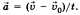 Единица ускорения — .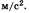     
     	Характеристики механического движения связаны между собой основными кинематическими уравнениями: 
    				 
    
    	 Предположим, что тело движется без ускорения (самолет на маршруте), его скорость в течение продолжительного времени не меняется, а = 0, тогда кинематические уравнения будут иметь вид:
    	
   					 
    
     	Движение, при котором скорость тела не меняется, т. е. тело за любые равные промежутки времени перемещается на одну и ту же величину, называют равномерным прямолинейным движением.
    
    	 Во время старта скорость ракеты быстро возрастает, т. е. ускорение а > 0, а = const.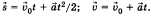 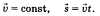      	В этом случае кинематические уравнения выглядят так:
    
    			 
    
     	При таком движении скорость и ускорение имеют одинаковые направления, причем скорость изменяется одинаково за любые равные промежутки времени. Этот вид движения называют равноускоренным.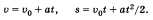 
    
     	При торможении автомобиля скорость уменьшается одинаково за любые равные промежутки времени, ускорение направлено в сторону, противоположную движению; так как скорость уменьшается, то уравнения принимают вид:
   			
    
    	 Такое движение называют равнозамедленным.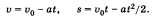 Информационное обеспечение:В.Ф.Дмитриева, Физика для профессий и специальностей технического профиля. Интернет-ресурсы. http://pitf.ftf.nstu.ru/ - физикаВыполненное задание сдать преподавателю до 12.09.2017 г, каб. № 17